Geração Colégio e Curso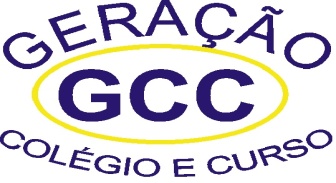               Resgatando valores e construindo verdadeiros cidadãos!INFORMATIVO SOBRE A RECUPERAÇÃO ANUAL E FINAL- 2017Prezados Pais/ResponsáveisOs boletins com o rendimento anual do aluno já estão disponíveis no sistema.  Para obter aprovação, o aluno deverá somar 24 pontos nas médias das quatro unidades, o que concede a ele média anual 6,0(seis). O aluno que não atingir essa pontuação encontra-se em recuperação.Seguem algumas informações importantes sobre o processo de recuperação anual.As provas de recuperação anual serão realizadas nos dias 15, 18 e 19 de dezembro de 2017.A média da recuperação final é obtida através da seguinte expressão: O aluno pode ir para a recuperação anual em todas as disciplinas, porém só terá direito de ir para a recuperação final em até 04(quatro) disciplinas.Serão aprovados nas disciplinas em recuperação anual os alunos que atingirem média igual ou superior a 6,0(seis); Ficarão reprovados os alunos que após a recuperação ficarem em mais de 04(quatro) disciplinas;A recuperação final ocorrerá nos dias 26 e 27 de dezembro de 2017;Após a recuperação final, ficará reprovado o (a) aluno (a) que ficar em mais de três disciplinas;O (a) aluno (a) que ficar em até três disciplinas passará para a série seguinte no regime de progressão parcial.Observação importante: Nos dias de recuperação anual e final, os alunos deverão comparecer à escola devidamente fardado.3) Quanto ao horário das provasCONTEÚDOS PARA A RECUPERAÇÃO ANUAL E FINALENSINO FUNDAMENTAL (1º ao 5º ANO)SEXTA(15/12/2017)SEGUNDA(18/12/2017)TERÇA(19/12/2017)HORÁRIO DA AVALIAÇÃO:08h30min às 11h30minENSINO FUNDAMENTAL (1º ao 5º ANO)INGLÊSCIÊNCIASMATEMÁTICAGEOGRAFIAHISTÓRIAPORTUGUÊSHORÁRIO DA AVALIAÇÃO:08h30min às 11h30minENSINO FUNDAMENTAL II (6º e 7º ANO)SEXTA(15/12/2017)SEGUNDA(18/12/2017)TERÇA(19/12/2017)HORÁRIO DA AVALIAÇÃO:08h30min às 11h30minENSINO FUNDAMENTAL II (6º e 7º ANO)INGLÊSEDUCAÇÃO FÍSICAHISTÓRIAREDAÇÃOMATEMÁTICAESPANHOLGRAMÁTICA CIÊNCIASARTESGEOGRAFIAHORÁRIO DA AVALIAÇÃO:08h30min às 11h30min7º ANO7º ANOARTESEDUCAÇÃO FÍSICAContexto histórico do futebol; Contexto histórico do jogo, jogos populares; História dos Jogos olímpicos, esportes que iniciaram esse evento; Fatores Psicomotores. MATEMÁTICANúmeros inteiros e operações com inteiros;Módulo de um número;Potenciação e radiciação;Notação cientifica;Conjuntos dos números racionais;Equação e Inequação do 1º grau; problemas contextualizados;Razão e proporção; problemas contextualizados;Regra de três simples e composta;Juros;Porcentagem.REDAÇÃOGêneros textuais (tirinhas, contos, biografia, contos de fadas, etc.); Interpretação/ compreensão de textos;Linguagem padrão/ não-padrão CIÊNCIASorigem da vida, bactérias, poríferos, cnidários, aves, répteis, briófitas e pteridófitas.INGLÊSReading and comprehension;Simple past (todas as formas);Regular and irregular verbs in the simple past.GRAMÁTICALeitura, compreensão e interpretação textual;Sujeito (todos os tipos);Predicado (todos os tipos);Transitividade verbal;Aposto; eVocativo.ESPANHOLInterpretação/ compreensão de textos;Público-alvo de um texto;El adjetivo;Apócope del adjetivo.GEOGRAFIAHISTÓRIA